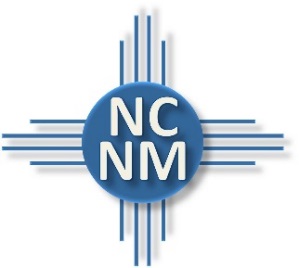 Working Now Loan Program PurposeThe Working Now Loan Program was developed in response to the COVID-19 Pandemic through funding from the US Economic Development Administration (EDA).  These loans are available to small businesses in the NCNMEDD region for relief from the impacts of COVID-19.  Potential UsesWorking Now funds can be used for to help businesses affected by the pandemic. Uses may include but are not limited to payroll, rent, inventory, marketing, ecommerce development, personal protective equipment, other equipment and small capital improvements. Loan Terms & Structure
How to ApplyVisit www.ncnmedd.com/rlf , download and complete the Application and Personal Financial Statement. Then upload the following documents to the webpage: ApplicationPersonal Financial Statements2019 business tax returns OR 12.31.19 business financial statements2019 guarantor personal tax returnsMost recent financial statements for the businessCurrent business licenseValid Drivers License or PassportApplications may be uploaded securely to NCNMEDD’s Website at www.ncnmedd.com/rlf.EligibilitySmall businesses located in Santa Fe, Rio Arriba, Los Alamos, Taos, San Miguel, Mora, Colfax or Sandoval counties excluding the city of Rio Rancho are eligible. For-profit and non-profit businesses are eligible.Ineligible uses of loan proceeds include financing non-business endeavors, passive real estate, and repayment of delinquent taxes or taxes held in trust or escrow.Ineligible businesses include bars, pyramid schemes, gambling, lobbying, financial businesses primarily engaged in the business of lending, life insurance companies, businesses engaged in illegal activity, private clubs which limit the number of memberships for reasons other than capacity, government owned entities, businesses principally engaged in teaching, instructing, counseling or indoctrinating religion or religious beliefs, whether in a religious or secular setting, consumer and marketing cooperatives (producer cooperatives are eligible) and speculative businesses.Businesses must be current with all state and federal government debt obligations, taxes, and all other NCNMEDD loans to be eligible. CONTACTFor more information about the Working Now Program or for other questions about the program or application process, please contact:Christopher Madrid, Community Development North Central New Mexico Economic Development District3900 Paseo del SolSanta Fe, NM  87507
505-920-9297
chrism@ncnmedd.comLoan AmountUp to $25,000Loan TermUp to 42 months36-month amortization 6-month deferment Application Fee$300 (Deducted from Loan Proceeds)Interest Rate4 percent CollateralNone